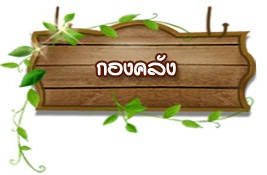 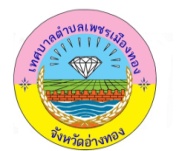 จดหมายข่าว  ฉบับที่  8/2562  ประจำเดือน  พฤษภาคม  2562******************************************************************************รายงานผลการจัดเก็บรายได้สิ้นสุดระยะเวลาในการชำระภาษี ( ตั้งแต่เดือน พฤษภาคม – กันยายน 2562 )  กองคลังดำเนินการแจ้งหนังสือไปยังผู้มีหน้าที่ชำระภาษี	โดยตรง เพื่อลดจำนวนลูกหนี้ภาษีในช่วงสิ้นปีงบประมาณภาษีจัดเก็บรายได้ (บาท)เดือน พฤษภาคม  2562จัดเก็บรายได้ทั้งปี (บาท)( 1ตุลาคม 2561 – ปัจจุบัน)ภาษีโรงเรือนและที่ดิน-221,477.62ภาษีบำรุงท้องที่4,576.1572,709.70ภาษีป้าย90069,439.60อากรฆ่าสัตว์7,59059,460ค่าธรรมเนียมเก็บขยะมูลฝอย30,670180,970รวม43,736.15604,056.92